BulletinThe Invercargill Parish of the Methodist Church of New Zealand.Te Hahi Weteriana o Aotearoa.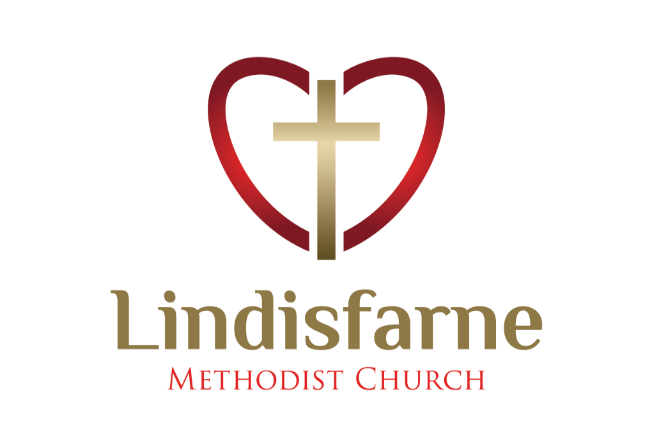 Lindisfarne Methodist Church, Worship and Community Centre.22 Lindisfarne Street.  Invercargill 9812                Phone    216-0281.e-mail: office@lindisfarne.org.nz         Website:  www.lindisfarne.org.nz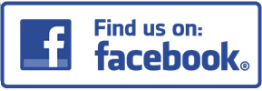  Lindisfarne Methodist Church.Sunday October 31st 2021.10.00am: Lindisfarne Service led by Reverend Peter Taylor.Prayer: Reading; The Great Commandment: Mark 12:29-31.Lord, enlarge our love for you, and help us to extend that love to all others. You made us, you redeemed us: give us the grace to love and serve anyone as Jesus did.Ladies Fellowship Group and Ladies Evening GroupLadies Fellowship Group and Ladies Evening Group will meet together on Thursday 4th November at 2pm.They will be making Christmas Cards. Phone Betty 217-815, or Mags 217- 0186 if transport is required.Word for Today.Copies of the November to January issue of Word for Today have arrived.  If you take one, a gold coin would be appreciated.Garage SaleWe hope that when you did your spring clean in lockdown, you remembered the church Garage Sale on the 13 November.                                           If you want to clear away your items now, please leave them in the shed behind garage (Daphne and Rosemary have a key).Otherwise, arrange to bring them to the church on   Friday 12 November.Covid Contact TracingPeople who do not sign in by cell phone are asked to use the individual notes at the door and put them in the box provided.Please remember that you do not need to sign in if you are attending a scheduled meeting where your attendance is recorded anyway.Chinese InventivenessAfter centuries of being seemingly backward, China is now one of the World’s leading industrialised countries.It has however, a long history of invention and innovation.We have the Chinese to thank for many inventions in daily use includingtea, paper, printing, porcelain, silk, rockets and gunpowder!ROSTER FOR SUNDAY DUTIES.CENTRE DUTIESSome Invercargill Parish Key PersonnelPresbyter & Parish Council Chairman 	Reverend Peter Taylor 216 0281Parish Council Secretary		Carolyn WestonParish Stewards			Evelyn Cruickshank, Carolyn McDonald, Barbara RichardsonTreasurer			David LittleParish Council Congregational Representatives				Margaret Brass, Mags Kelly, Sarah Jenkin, Nicol Macfarlane Bookings			Phone Office 216 0281Prayer Chain Co-ordinator	Mags KellyBulletin Editors			Peter Lankshear, Margaret BrassCommittee Convenors    Pastoral/Outreach – Noeline Collie    (Pastoral Care Team – Betty Snell)    Finance/Property – Cam McCulloch  Health & Safety – Darren Weston	    Worship/Education –CalendarCalendarCalendar Sunday October 31st 10.00amLindisfarne Service with Reverend Peter Taylor.   Monday November 1st5.30pmGirl Guiding New Zealand.     Tuesday 2nd 9.00am3.30amInvercargill Friendship Club.Presbyter and Parish Stewards Meeting.Wednesday 3rd7.30pmChoir Practice.Thursday 4th   1.30pm2.00pm7.00pmSit and Be Fit.Lindisfarne Fellowship and LEGS combined Meeting.(See notice below).South City ChoirSaturday 6th   5.00pmPrivate Booking. Sunday November 7th 10.00am7.00pmLindisfarne Service with Reverend Peter Taylor.   SKCY MeetingPlease note that there will be no Tongan Group services until Delta Alert Lock Down Level 1 is in operation.Please note that there will be no Tongan Group services until Delta Alert Lock Down Level 1 is in operation.Please note that there will be no Tongan Group services until Delta Alert Lock Down Level 1 is in operation.SundayOctober 31stNovember 7th November 7th November 14th November 21st DOORNoeline CollieDot AndersonBryon and Dorothy KingBryon and Dorothy KingMargaret BrassMags KellyNeil and Daphne SalterVANDaphne SalterBryon KingBryon KingSharon TaylorMORNING TEANo morning tea in Delta Level 2Check the blue roster for upcoming dutiesNo morning tea in Delta Level 2Check the blue roster for upcoming dutiesNo morning tea in Delta Level 2Check the blue roster for upcoming dutiesNo morning tea in Delta Level 2Check the blue roster for upcoming dutiesNo morning tea in Delta Level 2Check the blue roster for upcoming dutiesFLOWERSDot AndersonBetty SnellBetty SnellRaewyn BirssNicol MacfarlaneNOTICESCarolyn Barbara Barbara Evelyn BarbaraCRECHEBetty SnellAmanda HarePetra WestonKIDS KLUBKeith McKenzieHeather KellyAmanda and HartleyAmanda and HartleyNoeline CollieWEEK OFLAWNSSECURITYNovember 1st – November 7th Lester DeanCam McCullochNovember 8th – November 14th Runi SafoleHartley HareNovember 15th – November 21st Chris McDonaldTony WestonNovember 22nd -November 28th Neil SalterRuni Safole